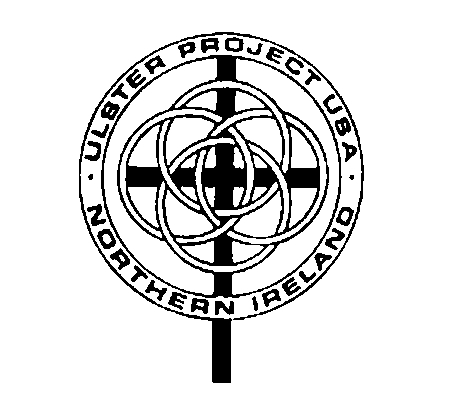 April 11, 2016Meeting Agenda Area  ProjectOpening prayerAttendance sheet- please sign inReading of last meeting’s minutes (no official March Meeting)Treasurer’s report-  Correspondence –Auction Report- ShirleyOld businessTOD report- Protestant Rep. Coralee Cox Scholarship committee report-discuss change to 2 best applicantsDiversity Booth LHS reportNew Business/CommitteeHost Families committee- schedule home visits April and teen matchingTeen Meeting 5-1-16 First Friends 6:00 PM, Next Scheduled: 6-12-16Irish Teens Arrive June 27 until July 27Activities committee-July Calendar Planning:  draft calendar, schedule meetingMargarita Party- Aug. 20       Adjournment-	Next meeting May 9, 2016